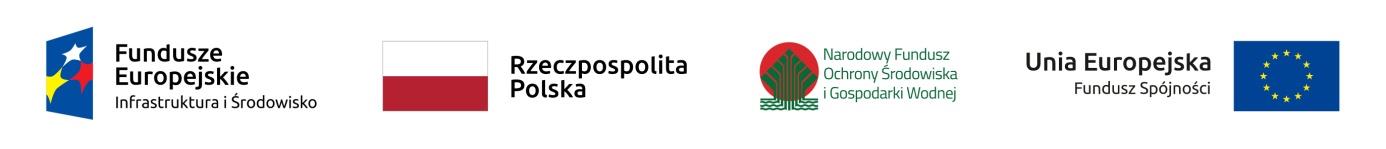 Miejskie Przedsiębiorstwo Wodociągów i Kanalizacji Spółka z o. o. z siedzibą w Wągrowcu ul. Janowiecka 100 62-100 Wągrowiec tel.  +48 67 26 22 661fax. +48 67 26 20 126e-mail: sekretariat@mpwik-wagrowiec.pl Zapytanie ofertoweINSTRUKCJA DLA WYKONAWCÓWNazwa zamówienia:Wdrożenie  inteligentnego systemu do zarządzania siecią wod-kan GISZamówienia jest częścią Projektu pn. Rozbudowa i modernizacja oczyszczalni ścieków w Wągrowcu, realizowanego w ramach działania 2.3 Programu Operacyjnego Infrastruktura i Środowisko na lata 2014-2020Nr referencyjny: 1/2018Zatwierdzam:	Wągrowiec, dnia 30.08.2018r.Zapytanie ofertowe zawiera:Zapytanie ofertowe zostało zamieszczone:na stronie internetowej Zamawiającego: http://bip.mpwik-wagrowiec.pl/na stronie internetowej ministra właściwego ds. rozwoju regionalnego: http://bazakonkurencyjnosci.funduszeeuropejskie.gov.pl .Część I Instrukcja dla Wykonawców Spis treści1	Nazwa i adres Zamawiającego	42	Definicje i skróty	43	Tryb udzielania zamówienia	44	Opis przedmiotu zamówienia	55	Zamówienia częściowe, umowa ramowa, aukcja elektroniczna	66	Zamówienia uzupełniające	67	Informacje o ofercie wariantowej	68	Termin wykonania zamówienia	69	Warunki udziału w postępowaniu	610	Wykonawcy wspólnie ubiegający się udzielenie zamówienia.	911	Wadium	912	Wymagania dotyczące zabezpieczenia należytego wykonania umowy.	1013	Waluta w jakiej będą prowadzone rozliczenia związane z realizacją niniejszego zamówienia publicznego.	1014	Opis sposobu przygotowania oferty.	1015	Wyjaśnianie i zmiany w treści zapytania ofertowego.	1216	Zebranie Wykonawców.	1317	Osoby uprawnione do porozumiewania się z Wykonawcami.	1318	Miejsce, termin i sposób złożenia oferty.	1319	Miejsce i termin otwarcia ofert.	1320	Oferty złożone po terminie.	1421	Termin związania ofertą	1422	Opis sposobu obliczenia ceny.	1423	Kryteria oceny ofert.	1424	Oferta z rażąco niską ceną.	1525	Uzupełnienie dokumentów.	1626	Odrzucenie oferty	1627	Wybór oferty i zawiadomienie o wyniku postępowania	1628	Informacje ogólne dotyczące kwestii formalnych umowy w sprawie niniejszego zamówienia.	1729	Unieważnienie postępowania	1730	Sposób porozumiewania się Zamawiającego z Wykonawcami.	1831	Podwykonawstwo	1832	Wzory załączników do IDW, ułatwiających Wykonawcom sporządzenie kompletnej Oferty	19Nazwa i adres ZamawiającegoMiejskie Przedsiębiorstwo Wodociągów i Kanalizacji Spółka z o. o. z siedzibą w Wągrowcu ul. Janowiecka 100, 62-100 Wągrowiec tel.  +48 67 26 22 661fax. +48 67 26 20 126e-mail: sekretariat@mpwik-wagrowiec.pl Definicje i skróty Na potrzeby niniejszego zapytania wprowadza się następujące definicje i skróty:Wykonawca - osoba fizyczna, osoba prawna albo jednostka organizacyjna nieposiadająca osobowości prawnej, która ubiega się o udzielenie zamówienia publicznego, złożyła ofertę lub zawarła umowę w sprawie zamówienia publicznego.Konsorcjum – stanowią wykonawcy wspólnie ubiegający się o zamówienie, ponoszący solidarną odpowiedzialność za należyte wykonanie przedmiotu umowy. "Konsorcjum" należy rozumieć jako porozumienie cywilnoprawne dwóch lub większej liczby osób (poszczególne osoby zwane są dalej "Partnerami") i należy je odnieść do wykonawców wspólnie ubiegających się o udzielenie zamówienia publicznego.Lider konsorcjum – termin „Lider” oznacza jednego z wykonawców wspólnie ubiegających się o udzielenie zamówienia albo wykonujących wspólnie zamówienie, któremu pozostali wykonawcy (członkowie konsorcjum) powierzyli zadanie koordynacji prac i działań związanych z realizacją Kontraktu oraz udzielili pełnomocnictwa do ich reprezentowania wobec Zamawiającego we wszelkich sprawach związanych z wykonaniem Kontraktu. W szczególności Lider będzie upoważniony do zaciągania zobowiązań, do przyjmowania zapłaty od Zamawiającego i do przyjmowania instrukcji na rzecz i w imieniu wszystkich partnerów, razem i każdego z osobna. Wszelka korespondencja będzie prowadzona przez Zamawiającego z Liderem oraz wszelkie płatności z tytułu wykonania Kontraktu będą realizowane przez Zamawiającego na konto Lidera ustalone w Kontrakcie.„OPZ" - Opis Przedmiotu Zamówienia. „IDW" - Instrukcja dla Wykonawców. „u.p.z.p." „p.z.p.”- ustawa z dnia 29 stycznia 2004 r. Prawo zamówień publicznych (tekst jednolity Dz. U. z 2017 r. poz. 1579 z późn. zm)„Wytyczne” – Wytyczne w zakresie kwalifikowalności wydatków w ramach Europejskiego Funduszu Rozwoju Regionalnego, Europejskiego Funduszu Społecznego oraz Funduszu Spójności na lata 2014- 2020. „strona internetowa” – strona internetowa ministra właściwego ds. rozwoju regionalnego oraz strona internetowa Zamawiającego„Regulamin” - Regulamin udzielania zamówień publicznych współfinansowanych ze środków Programu Operacyjnego Infrastruktura i Środowisko (POIiŚ) – Zał. nr 1 do Zarządzenia nr 2/2017Kontrakt – gdziekolwiek w zapytaniu pojawi się słowo Kontrakt należy przez to rozumieć „Umowę” w rozumieniu przepisów Prawa obowiązującego w Rzeczpospolitej Polskiej, w szczególności w rozumieniu przepisów ustawy Kodeks Cywilny. Pełnomocnictwo – oświadczenie woli mocodawcy upoważniające ściśle określoną osobę lub osoby do dokonywania w jego imieniu czynności prawnych określonych w pełnomocnictwie wraz z dokumentami potwierdzającymi, że osoba wystawiająca pełnomocnictwo jest do tego uprawniona. Tryb udzielania zamówienia Zapytanie ofertowe. Postępowanie o udzielenie zamówienia  publicznego prowadzone w oparciu o Regulamin udzielania zamówień publicznych współfinansowanych ze środków Programu Operacyjnego Infrastruktura i Środowisko (POIiŚ) – Zał. nr 1 do Zarządzenia nr 2/2017 Postępowanie o udzielenie zamówienia  publicznego zgodne jest z Wytycznymi w zakresie kwalifikowalności wydatków w ramach Europejskiego Funduszu Rozwoju Regionalnego, Europejskiego Funduszu Społecznego oraz Funduszu Spójności na lata 2014- 2020 – zasada konkurencyjności.W przedmiotowym postępowaniu nie mają zastosowania przepisy ustawy z dnia 29 stycznia 2004 roku Prawo Zamówień Publicznych (tekst jednolity Dz. U. z 2017 r. poz. 1579  z późn. zm.).Opis przedmiotu zamówienia Nazwy i kody wg Wspólnego Słownika Zamówień CPV:71000000-8	Usługi architektoniczne, budowlane, inżynieryjne i kontrolne71320000-7	Usługi inżynieryjne w zakresie projektowania71247000-1  	Nadzór nad robotami budowlanymi71248000-8 	Nadzór nad projektem i dokumentacją45000000-7	Roboty budowlane45100000-8	Przygotowanie terenu pod budowę45110000-1 	Roboty w zakresie burzenia i rozbiórki obiektów budowlanych; roboty ziemne45300000-0	Roboty instalacyjne w budynkach45310000-3 	Roboty instalacyjne elektryczne45330000-9 	Roboty instalacyjne wodno-kanalizacyjne i sanitarne45350000-5 	Instalacje mechaniczne45400000-1	Roboty wykończeniowe w zakresie obiektów budowlanych45450000-6	Roboty budowlane wykończeniowe, pozostałe45111290-7	Roboty przygotowawcze do świadczenia usług38421000-2  	Urządzenia do pomiaru przepływu32260000-3 	Urządzenia do przesyłu danych48150000-4	Pakiet oprogramowania dla sterowania procesowego48700000-5 	Pakiety oprogramowania użytkowego48100000-9 	Przemysłowe specyficzne pakiety oprogramowania51200000-4	 Usługi instalowania urządzeń do mierzenia, kontroli, badania i nawigacji72260000-5 	Usługi w zakresie oprogramowania71300000 	Usługi architektoniczne, budowlane, inżynieryjne  i kontrolne71320000 	Usługi inżynieryjne w zakresie projektowania71323200 	Projektowane usługi inżynieryjne w zakresie zakładów71321300-7	Usługi konsultacyjne w zakresie hydrauliki79421100 	Usługi nadzoru nad projektem inne niż w zakresie robót budowlanych38221000-0    	Geograficzne systemy informatyczne (GIS lub równorzędne)48000000-8     	Pakiety oprogramowania i systemy informatyczne48610000-7     	Systemy baz danych48462000-4 	Matematyczne lub prognozujące pakiety oprogramowania72263000-6     	Usługi wdrażania oprogramowania72268000-1	Usługi dostawy oprogramowaniaPrzedmiotem niniejszego zamówienia pozostaje „Wdrożenie inteligentnego systemu do zarządzania siecią wod-kan GIS”.Zamówienie obejmuje również wykonanie robót budowlanych i udzielenie licencji na oprogramowanie.Szczegółowy opis przedmiotu zamówienia zawiera część III Zapytania ofertowego (opis przedmiotu zamówienia).Zamówienia częściowe, umowa ramowa, aukcja elektronicznaZamawiający nie dopuszcza składania ofert częściowych. Zamawiający nie przewiduje zawarcia umowy ramowej.Zamawiający nie przewiduje zastosowania aukcji elektronicznej.Zamówienia uzupełniające Zamawiający nie przewiduje udzielenia zamówień uzupełniających.Informacje o ofercie wariantowejZamawiający nie dopuszcza składania ofert wariantowych.Termin wykonania zamówieniaTermin wykonania zamówienia:do dnia 31.12.2019 roku.Warunki udziału w postępowaniu O udzielenie zamówienia mogą ubiegać się Wykonawcy, którzy spełniają warunki udziału w postępowaniu:posiadają wiedzę i doświadczenie (w przypadku wspólnego ubiegania się dwóch lub więcej Wykonawców o udzielenie niniejszego zamówienia, oceniane będzie ich łączne posiadanie wiedzy i doświadczenia). Zamawiający wymaga, aby Wykonawcy ubiegający się o realizację przedmiotowego zamówienia wykonali w okresie ostatnich 3 lat (przed upływem terminu składania ofert) a jeżeli okres prowadzenia działalności jest krótszy - w tym okresie, wykonał należycie dostawę lub usługę (w ramach jednej lub kilku umów), polegającą na:opracowaniu koncepcji optymalizacji sieci wodociągowej lub kanalizacyjnej wraz z wykonaniem modelu hydraulicznego sieci wodociągowej lub kanalizacyjnej o wartości zadania minimum 300.000 zł brutto,opracowaniu kalibrowanego modelu sieci dystrybucji wody w oparciu o wykonane kampanie pomiarowe lub ciągi pomiarowe ciśnień i przepływów,opracowaniu planu wdrożenia lub systemu informatycznego obejmującego kontrolę wycieków w sieci wodociągowej. dostawie i wdrożeniu oprogramowania GIS dla przedsiębiorstwa wodociągowo-kanalizacyjnego o wartości zadania minimum 100.000 zł brutto lub dostawie lub rozbudowie systemu SCADA dla minimum 10 obiektów wodociągowych i/lub kanalizacyjnych rozproszonych w terenie o wartości zadania minimum 100.000 zł brutto, lub budowie co najmniej 15 punktów pomiarowych natężenia przepływu i ciśnienia w sieci wodociągowej na istniejących przewodach wodociągowych,wdrożeniu systemu teleinformatycznego, obejmującego opracowanie projektu, dostawę  i wdrożenie oprogramowania (w tym: bazodanowego i narzędziowego innego niż systemy operacyjne), dostawę oraz instalację urządzeń komputerowych (np. sprzętu komputerowego, sprzętu pomiarowego), przeszkolenie użytkowników, pracującego w sieci rozległej WAN, łączącej minimum 5 lokalizacji i obsługującego minimum 3 jednocześnie pracujących użytkowników.Celem potwierdzenia spełniania tego warunku Wykonawcy zobowiązani są złożyć wykaz dostaw lub usług wykonanych w okresie ostatnich 3 lat przed upływem terminu składania ofert, a jeżeli okres prowadzenia działalności jest krótszy – w tym okresie, wraz z podaniem przedmiotu, dat wykonania i podmiotów na rzecz których dostawy lub usługi zostały wykonane, oraz z załączeniem dowodów określających, czy te dostawy lub usługi zostały wykonane należycie. Dowodami, o których mowa powyżej, są referencje bądź inne dokumenty wystawione przez podmiot, na rzecz, którego dostawy lub usługi były wykonywane, a jeżeli z uzasadnionej przyczyny o obiektywnym charakterze Wykonawca nie jest w stanie uzyskać tych dokumentów – oświadczenie Wykonawcy. Wzór wykazu dostaw lub usług załączono do IDW – załącznik nr 3.2. Dysponują lub będą dysponować w trakcie realizacji zamówienia osobami zdolnymi do wykonania zamówienia (w przypadku wspólnego ubiegania się dwóch lub więcej Wykonawców o udzielenie niniejszego zamówienia, oceniany będzie ich łączny potencjał).Zamawiający wymaga, aby Wykonawcy ubiegający się o realizację przedmiotowego zamówienia, dysponowali następującymi osobami (Ekspertami, specjalistami) w trakcie realizacji zamówienia:Ekspert 1 – Kierownik Projektu, posiadający:- wykształcenie wyższe informatyczne,- certyfikat zarządzania projektami IPMA, PRINCE 2 lub PMP (należy dołączyć do oferty)- doświadczenie zawodowe na stanowisku Kierownika projektu przy wdrożeniu projektu zarządzania i/lub monitoringu siecią wodociągową i/lub kanalizacyjną o wartości minimum 400.000 zł brutto.Ekspert 2 – Specjalista ds. modelowania sieci wodociągowej posiadający:- wykształcenie wyższe techniczne w dziedzinie inżynierii środowiska,- doświadczenie przy opracowaniu co najmniej dwóch kalibrowanych modeli symulacyjnych sieci wodociągowej dla aglomeracji o liczbie ludności nie mniejszej niż  10 tys.Ekspert 3 - Specjalista ds. modelowania sieci kanalizacyjnej, posiadający:- wykształcenie wyższe, techniczne w dziedzinie inżynierii środowiska,- doświadczenie zawodowe przy wdrożeniu co najmniej dwóch projektów zarządzania siecią kanalizacyjną w oparciu o kalibrowany model symulacyjny, dla aglomeracji o liczbie ludności nie mniejszej niż  10 tys.Ekspert 4 – Specjalista ds. monitorowania sieci wodociągowych oraz GIS, posiadający:- wykształcenie wyższe techniczne,- doświadczenie zawodowe we wdrażaniu systemów monitoringu sieci i obiektów rozproszonych, połączone z wykonywaniem wizualizacji procesów przemysłowych w systemie SCADA lub we wdrażaniu systemów GIS.Ekspert 5 – Kierownik robót elektrycznych, posiadający:-  min. 1 rok  doświadczenia w kierowaniu robotami z zakresu branży elektrycznej w projektach inżynierii wodno-ściekowej,- uprawnienia budowlane do kierowania robotami budowlanymi bez ograniczeń w specjalności instalacyjnej w zakresie sieci, instalacji i urządzeń elektrycznych i elektroenergetycznych zgodnie z Rozporządzeniem Ministra Infrastruktury i Rozwoju z dnia 11 września 2014 r. w sprawie samodzielnych funkcji technicznych w budownictwie (Dz. U. 2014r., poz. 1278) lub odpowiadające im ważne uprawnienia budowlane, które zostały wydane na podstawie wcześniej obowiązujących przepisów;Ilekroć Zamawiający wymaga określonych uprawnień na podstawie aktualnie obowiązującej ustawy z dnia 7 lipca 1994 r. – Prawo budowlane (Dz.U. z 2017r. poz. 1332), rozumie przez to również odpowiadające im ważne uprawnienia budowlane, wydane na podstawie uprzednio obowiązujących przepisów prawa lub odpowiednich przepisów prawa państw członkowskich Unii Europejskiej, Konfederacji Szwajcarskiej lub państw członkowskich Europejskiego Porozumienia  o Wolnym Handlu (EFTA) - stron umowy o Europejskim Obszarze Gospodarczym, którzy nabyli prawo do wykonywania określonych zawodów regulowanych lub określonych działalności, jeżeli te kwalifikacje zostały uznane na zasadach  przewidzianych w ustawie z dnia 22 grudnia 2015 r. o zasadach uznawania kwalifikacji zawodowych nabytych w państwach członkowskich Unii Europejskiej (Dz. U. z 2016r., poz. 65).Wskazane powyżej osoby muszą posiadać biegłą znajomość języka polskiego. W przypadku, gdy wskazane osoby nie posiadają biegłej znajomości języka polskiego Wykonawca jest zobowiązany zapewnić tłumacza(y) języka polskiego, zapewniającego stałe, biegłe i fachowe tłumaczenie w kontaktach między Zamawiającym a Wykonawcą, na okres i dla potrzeb realizacji umowy.Gdziekolwiek mowa o doświadczeniu zawodowym należy przez to rozumieć okres pełnienia sprecyzowanych dla poszczególnych osób funkcji: od daty uzyskania stosownych uprawnień do daty składania oferty.Zamawiający dopuszcza łączenie przez jedną osobę jednocześnie funkcji więcej niż jednego Specjalisty.Celem potwierdzenia wymaganego warunku Wykonawcy muszą złożyć wykaz osób, skierowanych przez Wykonawcę do realizacji zamówienia publicznego, w szczególności odpowiedzialnych za świadczenie usług kierowanie robotami budowlanymi, wraz z informacjami na temat ich kwalifikacji zawodowych, uprawnień, doświadczenia i wykształcenia niezbędnych do wykonania zamówienia publicznego, a także zakresu wykonywanych przez nie czynności oraz informacją o podstawie do dysponowania tymi osobami. Wzór wykazu osób załączono do IDW – załącznik nr 2.UWAGA:W przypadku, jeśli wartość została określona w dokumentach w walucie innej niż złoty, Zamawiający dokona przeliczenia wartości z zastosowaniem średniego kursu NBP z dnia publikacji zapytania ofertowego ona stronie internetowej, a jeśli w tym dniu nie określono takiego kursu, z zastosowaniem średniego kursu NBP z następnego najbliższego dnia po publikacji zapytania ofertowego ona stronie internetowej.Dokumenty sporządzone w języku obcym są składane wraz z tłumaczeniem na język polski.Jeżeli z uzasadnionej przyczyny wykonawca nie może przedstawić dokumentów wymaganych przez Zamawiającego, może przedstawić inny dokument, który w wystarczający sposób potwierdza spełnianie ustanowionego przez Zamawiającego warunku. Zamawiający może, na każdym etapie postępowania uznać, że Wykonawca nie posiada wymaganych zdolności, jeżeli zaangażowanie zasobów technicznych lub zawodowych Wykonawcy w inne przedsięwzięcia gospodarcze Wykonawcy może mieć negatywny wpływ na realizację zamówienia.3) Poleganie na zasobach innych podmiotówwykonawca może w celu potwierdzenia warunków udziału w postępowaniu, w stosownych sytuacjach oraz w odniesieniu do konkretnego zamówienia, lub jego części, polegać na zdolności technicznej lub zawodowej lub sytuacji finansowej lub ekonomicznej innych podmiotów, niezależnie od charakteru prawnego łączącego go z nim stosunków prawnych. Wykonawca, który polega na zdolnościach lub sytuacji innych podmiotów, musi udowodnić zamawiającemu, że realizując zamówienie, będzie dysponował niezbędnymi zasobami tych podmiotów, w szczególności przedstawiając zobowiązanie tych podmiotów do oddania mu do dyspozycji niezbędnych zasobów na potrzeby realizacji zamówienia. Wzór zobowiązania podmiotu załączono do IDW – załącznik nr 4.Zamawiający będzie oceniał, czy udostępnianie wykonawcy przez inne podmioty zdolności techniczne lub zawodowe lub ich sytuacja finansowa lub ekonomiczna, pozwala na wykazanie przez wykonawcę spełnienia warunków udziału w postępowaniu.Jeżeli zdolność techniczna lub zawodowa, podmiotu, o którym mowa w pkt. 1), nie potwierdzają spełnienia przez wykonawcę warunków udziału w postępowaniu, zamawiający żąda, aby wykonawca w terminie określonym przez Zamawiającego:Zastąpił ten podmiot innym podmiotem lub podmiotami;Zobowiązał się do osobistego wykonania odpowiedniej części zamówienia, jeżeli wykaże zdolności techniczne lub zawodowe lub sytuację finansową lub ekonomiczną.Wykonawcy wspólnie ubiegający się udzielenie zamówienia. Wykonawcy wspólnie ubiegający się o udzielenie niniejszego zamówienia zobowiązani są łącznie do spełnienia takich samych warunków udziału w postępowaniu o udzielenie zamówienia, jak wykonawcy występujący samodzielnie tj.: przy ocenie spełnienia warunków zamawiający będzie brał pod uwagę łączny potencjał techniczny i kadrowy wykonawców ich łączne kwalifikacje i doświadczenie. Dokumenty i oświadczenia potwierdzają spełnienie warunków udziału w postępowaniu (łącznie) oraz brak podstaw wykluczenia (każdy z wykonawców składających ofertę wspólną).Ponadto tacy Wykonawcy ustanawiają Pełnomocnika do reprezentowania ich w niniejszym postępowaniu albo reprezentowania ich w postępowaniu i zawarcia umowy w sprawie zamówienia publicznego. Zaleca się, aby Pełnomocnikiem był jeden z Wykonawców wspólnie ubiegających się o udzielenie zamówienia.Wszelka korespondencja prowadzona będzie wyłącznie z Pełnomocnikiem.Oferta musi być podpisana w taki sposób, by poprawnie zobowiązywała wszystkich Wykonawców wspólnie ubiegających się o udzielenie zamówienia.Wykonawcy wspólnie ubiegający się o niniejsze zamówienie, których oferta zostanie uznana za najkorzystniejszą, przed podpisaniem Umowy, muszą przedłożyć Zamawiającemu Umowę regulującą współpracę tych Wykonawców.Wypełniając formularz oferty należy wpisać dane (nazwa, adres itd.) Pełnomocnika (Lidera) oraz wszystkich Wykonawców wspólnie ubiegających się o zamówienie. W innych dokumentach (załączniki) powołujących się na Wykonawcę w miejscu np. nazwa, adres Wykonawcy, należy wpisać dane dotyczące Pełnomocnika (Lidera) i Wykonawcy, którego dany dokument (załącznik) dotyczy.Wadium1. Wysokość wadium.Wykonawca zobowiązany jest zabezpieczyć swą ofertę wadium w wysokości: 40.000,00  PLN słownie: czterdzieści tysięcy 00/100 złotych.2. Forma wadium.1) Wadium może być wniesione w następujących formach:pieniądzu;poręczeniach bankowych lub poręczeniach spółdzielczej kasy oszczędnościowo- kredytowej, z tym że zobowiązanie kasy jest zawsze zobowiązaniem pieniężnym;gwarancjach bankowych;gwarancjach ubezpieczeniowych;poręczeniach udzielanych przez podmioty, o których mowa w art. 6b ust. 5 pkt 2 ustawy z dnia 9 listopada 2000 r. o utworzeniu Polskiej Agencji Rozwoju Przedsiębiorczości (Dz. U. z 2007r. Nr 42, poz. 275 z późn. zm.).Poręczenie lub gwarancja muszą zawierać zapis uwzględniający wszystkie warunki zatrzymania wadium, określone w dziale 11 pkt 5 ppkt 1 lit a)-b) IDW. Powinny również zawierać oświadczenie o bezwarunkowym zobowiązaniu do zapłaty wskazanej kwoty. W przeciwnym wypadku poręczenie lub gwarancja nie będzie spełniała wymagań Zamawiającego.3. Miejsce i sposób wniesienia wadium.1) Wadium wnoszone w pieniądzu należy wpłacić przelewem na następujący rachunek Zamawiającego: Nr 49 1240 3725 1111 0000 4057 9256Do oferty zaleca się dołączyć kopię polecenia przelewu, potwierdzoną za zgodność z oryginałem.2) Wadium wnoszone w innych dopuszczonych przez u.p.z.p formach należy złożyć w: oryginał wraz z oryginałem oferty (nie spięte z ofertą).4. Termin wniesienia wadium.Wadium należy wnieść przed upływem terminu składania ofert, przy czym wniesienie wadium w pieniądzu za pomocą przelewu bankowego Zamawiający będzie uważał za skuteczne tylko wówczas, gdy bank prowadzący rachunek Zamawiającego potwierdzi, że otrzymał taki przelew przed upływem terminu składania ofert.W wymienionym przypadku dołączenie do oferty kopii polecenia przelewu wystawionego przez Wykonawcę jest warunkiem koniecznym, ale nie wystarczającym do stwierdzenia przez Zamawiającego terminowego wniesienia wadium przez Wykonawcę.5. Utrata wadium, zwrot wadium.Zamawiający zatrzymuje wadium wraz z odsetkami, jeżeli: wykonawca w odpowiedzi na wezwanie nie złożył dokumentów lub oświadczeń, o których mowa w pkt 9 IDW lub pełnomocnictw, chyba że udowodni, że wynika to z przyczyn nieleżących po jego stronie. wykonawca, którego oferta została wybrana: odmówił podpisania umowy w sprawie zamówienia na warunkach określonych w ofercie lub zawarcie umowy w sprawie zamówienia stało się niemożliwe z przyczyn leżących po stronie wykonawcy. Zamawiający zwraca wadium wszystkim wykonawcom niezwłocznie po wyborze oferty najkorzystniejszej lub unieważnieniu procedury udzielenia zamówienia publicznego, z wyjątkiem wykonawcy, którego oferta została wybrana jako najkorzystniejsza Wykonawcy, którego oferta została wybrana jako najkorzystniejsza, Zamawiający zwraca wadium niezwłocznie po zawarciu umowy w sprawie zamówienia publicznego. Zamawiający zwraca niezwłocznie wadium na wniosek wykonawcy, który wycofał ofertę przed upływem terminu składania ofert. Wymagania dotyczące zabezpieczenia należytego wykonania umowy.Nie przewiduje się wniesienia zabezpieczenia należytego wykonania umowy.Waluta w jakiej będą prowadzone rozliczenia związane z realizacją niniejszego zamówienia publicznego.Wszelkie rozliczenia związane z realizacją zamówienia publicznego, którego dotyczy niniejsze zapytanie ofertowe dokonywane będą w PLN.Opis sposobu przygotowania oferty.1. Wymagania podstawowe.1) Każdy Wykonawca może złożyć tylko jedną ofertę.2) Ofertę należy przygotować ściśle według wymagań określonych w niniejszym zapytaniu ofertowym.3) Oferta musi być podpisana przez osoby upoważnione do reprezentowania Wykonawcy (Wykonawców wspólnie ubiegających się o udzielenie zamówienia). Oznacza to, iż jeżeli z dokumentu(ów) określającego(ych) status prawny Wykonawcy(ów) lub pełnomocnictwa (pełnomocnictw) wynika, iż do reprezentowania Wykonawcy(ów) upoważnionych jest łącznie kilka osób dokumenty wchodzące w skład oferty muszą być podpisane przez wszystkie te osoby.4) Upoważnienie osób podpisujących ofertę do jej podpisania musi bezpośrednio wynikać z dokumentu stwierdzającego status prawny Wykonawcy (odpisu z właściwego rejestru, CEIDG), jeżeli upoważnienie takie nie wynika wprost z dokumentu stwierdzającego status prawny Wykonawcy do oferty należy dołączyć oryginał lub poświadczoną notarialnie za zgodność z oryginałem kopię stosownego pełnomocnictwa wystawionego przez osoby do tego upoważnione.5) Wzory dokumentów dołączonych do niniejszej IDW powinny zostać wypełnione przez Wykonawcę, bądź też przygotowane przez Wykonawcę w zgodnej z niniejszą IDW formie.6) We wszystkich przypadkach, gdzie jest mowa o pieczątkach, Zamawiający dopuszcza złożenie czytelnego zapisu o treści pieczęci zawierającego co najmniej oznaczenie nazwy (firmy) i siedziby.7) Wykonawca ponosi wszelkie koszty związane z przygotowaniem i złożeniem oferty.2. Forma oferty.Oferta musi być sporządzona w języku polskim, w 1 egzemplarzu, mieć formę pisemną i format nie większy niż A4. Arkusze o większych formatach należy złożyć do formatu A4. Dokumenty sporządzone w języku obcym są składane w formie oryginału, odpisu, wypisu, wyciągu lub kopii wraz z tłumaczeniem na język polski.Stosowne wypełnienia we wzorach dokumentów stanowiących załączniki do niniejszej IDW i wchodzących następnie w skład oferty mogą być dokonane komputerowo, maszynowo lub ręcznie.Dokumenty przygotowywane samodzielnie przez Wykonawcę na podstawie wzorów stanowiących załączniki do niniejszej IDW powinny mieć formę wydruku komputerowego lub maszynopisu.Całość oferty powinna być złożona w formie uniemożliwiającej jej przypadkowe zdekompletowanie.Wszystkie zapisane strony oferty powinny być ponumerowane. Strony te powinny być parafowane przez osobę (lub osoby jeżeli do reprezentowania Wykonawcy upoważnione są dwie lub więcej osoby) podpisującą (podpisujące) ofertę zgodnie z treścią dokumentu określającego status prawny Wykonawcy lub treścią załączonego do oferty pełnomocnictwa. Strony zawierające informacje nie wymagane przez Zamawiającego (np.: prospekty reklamowe o firmie, jej działalności, itp.) nie muszą być numerowane i parafowane.Wszelkie miejsca w ofercie, w których Wykonawca naniósł poprawki lub zmiany wpisywanej przez siebie treści (czyli wyłącznie w miejscach, w których jest to dopuszczone przez Zamawiającego) muszą być parafowane przez osobę (osoby) podpisującą (podpisujące) ofertę.Oświadczenia, składane przez wykonawcę i inne podmioty, na zdolnościach lub sytuacji których polega wykonawca składane są w oryginale.  Dokumenty inne niż oświadczenia, o których mowa w pkt. 7  składane są w oryginale lub kopii potwierdzonej za zgodność z oryginałem. Za oryginał uważa się oświadczenie lub dokument złożone w formie pisemnej podpisane własnoręcznym podpisem.Potwierdzenia za zgodność z oryginałem dokonuje Wykonawca albo podmiot trzeci albo wspólnie ubiegający się o zamówienie publiczne – odpowiednio, w zakresie dokumentów, którego z  nich dotyczą.Potwierdzenie za zgodność z oryginałem następuje w formie pisemnej podpisane własnoręcznym podpisem.    Dokumenty sporządzone w języku obcym składane są wraz z tłumaczeniem na język polski.Uczestnikom postępowania przedkładającym, w toku postępowania o zamówienie publiczne, podrobione, przerobione, poświadczające nieprawdę albo nierzetelne dokumenty albo nierzetelne, pisemne oświadczenia dotyczące okoliczności o istotnym znaczeniu dla uzyskania zamówienia publicznego grozi odpowiedzialność karna określona w art. 297 § 1 Kodeksu karnego.Ta sama odpowiedzialność zgodnie z art. 297 § 2 k. k. grozi każdemu, kto wbrew ciążącemu na nim obowiązkowi nie powiadamia właściwego podmiotu o powstaniu sytuacji mogącej mieć wpływ na wstrzymanie lub ograniczenie zamówienia publicznego.Kto w celu osiągnięcia korzyści majątkowej udaremnia lub utrudnia przetarg publiczny albo wchodzi w porozumienie z inną osobą działając na szkodę właściciela mienia albo osoby lub instytucji, na rzecz której przetarg jest dokonywany, a także ten kto w związku z przetargiem publicznym rozpowszechnia informacje lub przemilcza istotne okoliczności mające znaczenie dla zawarcia umowy będącej przedmiotem przetargu albo wchodzi w porozumienie z inną osobą, działając na szkodę właściciela mienia albo osoby lub instytucji, na rzecz której przetarg jest dokonywany, grozi odpowiedzialność karna z art. 305 Kodeksu karnego.Zamawiający może żądać przedstawienia oryginału lub notarialnie poświadczonej kopii dokumentu wyłącznie wtedy, gdy złożona kopia dokumentu jest nieczytelna lub budzi wątpliwości co do jej prawdziwości.3. Zawartość oferty.1) Kompletna oferta musi zawierać:formularz Oferty, sporządzony na podstawie wzoru stanowiącego załącznik nr 1 do niniejszej IDW,wycenione zestawienie Etapów realizacji Kontraktu (według załącznika nr 1a)stosowne Pełnomocnictwo(a) - w przypadku, gdy upoważnienie do podpisania oferty nie wynika bezpośrednio z odpisu z właściwego rejestru,w przypadku Wykonawców wspólnie ubiegających się o udzielenie zamówienia, dokument ustanawiający Pełnomocnika do reprezentowania ich w postępowaniu o udzielenie zamówienia albo reprezentowania w postępowaniu i zawarcia umowy w sprawie niniejszego zamówienia publicznego,dowód wniesienia wadium (w przypadku wniesienia wadium w innej formie niż pieniądz),dokumenty oraz oświadczenia o których mowa w punkcie 9 IDW.2) Zalecane przez Zamawiającego jest złożenie w ofercie spisu treści z wyszczególnieniem ilości stron wchodzących w skład oferty .4. Informacje stanowiące tajemnicę przedsiębiorstwa w rozumieniu przepisów o zwalczaniu nieuczciwej konkurencji.Nie ujawnia się informacji stanowiących tajemnicę przedsiębiorstwa w rozumieniu przepisów o zwalczaniu nieuczciwej konkurencji, jeżeli Wykonawca, nie później niż w terminie składania ofert, zastrzegł, że nie mogą być one udostępnione oraz wykazał, iż zastrzeżone informacje stanowią tajemnicę przedsiębiorstwa.Powyższy przepis nakłada na Wykonawcę obowiązek wykazania, iż zastrzeżone w ofercie informację stanowią tajemnicę przedsiębiorstwa. Zamawiający powinien więc jednocześnie z zastrzeżeniem otrzymać materiał pozwalający mu na ocenę skuteczności zastrzeżenia, że dane te są w istocie tajemnicą przedsiębiorstwa. Zamawiający zaleca, aby informacje zastrzeżone jako tajemnica przedsiębiorstwa były przez Wykonawcę złożone w oddzielnej wewnętrznej kopercie z oznakowaniem „tajemnica przedsiębiorstwa”, lub spięte (zszyte) oddzielnie od pozostałych, jawnych elementów oferty.   Wyjaśnianie i zmiany w treści zapytania ofertowego.1. Wyjaśnianie treści zapytania ofertowego.1)	Wykonawca może zwrócić się do zamawiającego o wyjaśnienie treści zapytania ofertowego. Zamawiający jest obowiązany udzielić wyjaśnień niezwłocznie, jednak nie później niż na 2 dni robocze przed upływem terminu składania ofert, pod warunkiem że wniosek o wyjaśnienie treści zapytania ofertowego wpłynął do zamawiającego nie później niż do końca dnia, w którym upływa połowa wyznaczonego terminu składania ofert. 2)	Jeżeli wniosek o wyjaśnienie treści zapytania ofertowego wpłynął po upływie terminu składania wniosku, o którym mowa w pkt 1, lub dotyczy udzielonych wyjaśnień, zamawiający może udzielić wyjaśnień albo pozostawić wniosek bez rozpoznania.3)	Przedłużenie terminu składania ofert nie wpływa na bieg terminu składania wniosku, o którym mowa w pkt. 1.2. Zmiany w treści zapytania ofertowego.W szczególnie uzasadnionych przypadkach Zamawiający może w każdym czasie, przed upływem terminu do składania ofert, zmienić treść niniejszej zapytania ofertowego. Dokonaną w ten sposób zmianę Zamawiający przekaże Wykonawcom, którym przekazano zapytanie ofertowe oraz udostępni na stronie internetowej.Zmiany są każdorazowo wiążące dla Wykonawców.Jeżeli w wyniku zmiany treści zapytania ofertowego jest niezbędny dodatkowy czas na wprowadzenie zmian w ofertach – Zamawiający przedłuża termin składania ofert i informuje o tym Wykonawców, którym przekazano zapytanie ofertowe oraz zamieszcza informację na stronie internetowej.Zebranie Wykonawców.Zamawiający nie przewiduje zorganizowania zebrania Wykonawców.Osoby uprawnione do porozumiewania się z Wykonawcami.Osobą upoważnioną przez Zamawiającego do kontaktowania się z Wykonawcami jest 1. Magdalena Lewandowska email: magdalena.lewandowska@mpwik-wagrowiec.plWojciech Dworakowski-Nowicki - do spraw technicznych:e-mail: w.dworakowski-nowicki@mpwik-wagrowiec.pl tel.  +48 67 26 22 661fax. +48 67 26 20 126Sposób porozumiewania się Zamawiającego z Wykonawcami wskazany został w pkt 30 niniejszej IDW.Miejsce, termin i sposób złożenia oferty.Ofertę należy złożyć w siedzibie Zamawiającego w Sekretariacie w nieprzekraczalnym terminie: Ofertę należy złożyć w nieprzezroczystej, zabezpieczonej przed otwarciem kopercie (paczce). Kopertę (paczkę) należy opisać następująco:Adnotacja na kopercie:OFERTA – Zapytanie ofertowe ……………”„Nie otwierać przed dniem 10.09.2018 r. przed godz. 10.30 Na kopercie (paczce) oprócz opisu jw. należy umieścić nazwę i adres Wykonawcy.Miejsce i termin otwarcia ofert.Otwarcia ofert dokona komisja przetargowa w siedzibie Zamawiającego – w Sali naradOferty złożone po terminie.Oferty złożone po terminie składania ofert nie będą podlegały ocenie – zostaną zwrócone Wykonawcom.  Termin związania ofertąWykonawca pozostaje związany złożoną ofertą przez 30 dni. Bieg terminu związania ofertą rozpoczyna się wraz z upływem terminu składania ofert.Wykonawca samodzielnie lub na wniosek Zamawiającego może przedłużyć termin związania ofertą, z zastrzeżeniem, że Zamawiający może tylko raz, co najmniej na 3 dni przed upływem terminu związania ofertą, zwrócić się do wykonawców o wyrażenie zgody na przedłużenie tego terminu o oznaczony okres, nie dłuższy jednak niż 60 dni.Odmowa wyrażenia zgody, o której mowa w poprzednim punkcie, nie powoduje utraty wadium.Przedłużenie okresu związania ofertą jest dopuszczalne tylko z jednoczesnym przedłużeniem okresu ważności wadium albo, jeżeli nie jest to możliwe, z wniesieniem nowego wadium na przedłużony okres związania ofertą. Jeżeli przedłużenie terminu związania ofertą dokonywane jest po wyborze oferty najkorzystniejszej, obowiązek wniesienia nowego wadium lub jego przedłużenia dotyczy jedynie wykonawcy, którego oferta została wybrana jako najkorzystniejsza.Opis sposobu obliczenia ceny.Podana w ofercie cena ryczałtowa musi być wyrażona w PLN. Cena musi uwzględniać wszystkie wymagania niniejszego  zaproszenia ofertowego oraz obejmować wszelkie koszty, jakie poniesie Wykonawca z tytułu należytej oraz zgodnej z obowiązującymi przepisami realizacji przedmiotu zamówienia. Cena podana w ofercie powinna zawierać wszystkie koszty bezpośrednie, koszty pośrednie oraz zysk i powinna uwzględniać wszystkie uwarunkowania zawarte w zaproszeniu ofertowym. W cenie powinny być uwzględnione wszystkie podatki, ubezpieczenia, opłaty, opłaty transportowe itp., włącznie z podatkiem od towarów i usług – VAT. Wykaz Cen  powinien zostać sporządzony w oparciu o wszystkie pozycje w nim zawarte i dołączone do oferty.Ceną oferty, jest kwota ustalona na podstawie wyceny wszystkich pozycji w wycenionym zestawieniu Etapów realizacji Kontraktu, wymieniona w Formularzu Ofertowym z uwzględnieniem ewentualnych zmian wynikających z korekty omyłek rachunkowych w obliczeniu ceny.Sposób zapłaty i rozliczenia za realizację niniejszego zamówienia, określone zostały w części II niniejszego zapytania ofertowego we wzorze umowy w sprawie zamówienia publicznego.Zamawiający poprawi w ofercie:Oczywiste omyłki pisarskie;Oczywiste omyłki rachunkowe z uwzględnieniem konsekwencji rachunkowych dokonanych poprawek;Inne omyłki polegające na niezgodności oferty z zapytaniem ofertowym niepowodujące istotnych zmian w treści oferty.Na wykonawcy ciąży obowiązek wykonania przedmiotu zamówienia zgodnie z wymaganiami Zamawiającego określonymi w Kontrakcie. Wykonawca uwzględnia w cenie ofertowej wszelkie roboty budowlane, dostawy, usługi, czynności  jakie są konieczne do prawidłowej realizacji zamówienia.Kryteria oceny ofert.Zamawiający oceni i porówna jedynie te oferty, które nie zostaną odrzucone przez Zamawiającego.Oferty zostaną ocenione przez Zamawiającego w oparciu o następujące kryteria i ich znaczenie: Kryterium nr 1 - Cena – 80 % W ramach tego kryterium Wykonawca może otrzymać maksymalnie 80 pkt. Kryterium nr 2 – Okres gwarancji jakości – 20% W ramach tego kryterium Wykonawca może otrzymać maksymalnie 20 pkt. Sposób oceny ofert: Zamawiający będzie oceniał oferty przyznając ofertom punkty, z zastosowaniem następujących zasad i wzorów: Kryterium nr 1 - cena: Najniższa cena oferty brutto -------------------------------------- x 80 = ilość pkt. Cena badanej oferty brutto Kryterium nr 2 – okres gwarancji jakości – 20%:                                   okres gwarancji w ofercie badanejilość punktów =  ------------------------------------------------------------------------------  x  20 = ilość pkt.			  najdłuższy zaoferowany okres gwarancji spośród ofert badanychMinimalny okres gwarancji wymagany przez Zamawiającego wynosi 12 miesięcy,  maksymalny 36 miesięcy i więcej. W przypadku zaoferowania przez Wykonawcę dłuższego okresu gwarancji niż 36 miesięcy Zamawiający do oceny oferty  przyjmie okres 36 miesięcy.Wykonawca, który zaoferuje okres gwarancji 12 miesięcy otrzyma 0 punktów w kryterium.Ocena ofert przy zastosowaniu kryterium nr 2 zostanie dokonana przez Zmawiającego na podstawie informacji zamieszczonych przez Wykonawcę w Formularzu Oferty - załącznik nr 1 do niniejszej IDW. Wykonawca zobowiązany jest samodzielnie wpisać w Formularzu Oferty oferowany termin gwarancji.	Zamawiający zsumuje punkty otrzymane przez Wykonawcę w kryteriach nr 1 i nr 2. Jako najkorzystniejszą Zamawiający wybierze ofertę, która otrzyma najwyższą liczbę punktówJeżeli Zamawiający nie może dokonać wyboru oferty najkorzystniejszej ze względu na to, że zostały złożone oferty o takiej samej cenie i terminie gwarancji, Zamawiający wezwie Wykonawców, którzy złożyli te oferty, do złożenia w terminie określonym przez Zamawiającego ofert dodatkowych.Składając oferty dodatkowe, nie mogą zaoferować cen wyższych niż zaoferowane w złożonych ofertach.Oferta z rażąco niską ceną.Jeżeli cena oferty wyda się rażąco niska w stosunku do przedmiotu zamówienia i wzbudzi wątpliwości zamawiającego co do możliwości wykonania przedmiotu zamówienia zgodnie z wymaganiami określonymi przez zamawiającego lub wynikającymi z odrębnych przepisów zamawiający może zwrócić się o udzielenie wyjaśnień, w tym złożenie dowodów, dotyczących elementów oferty mających wpływ na wysokość ceny, w szczególności w zakresie: oszczędności metody wykonania zamówienia, wybranych rozwiązań technicznych, wyjątkowo sprzyjających warunków wykonywania zamówienia dostępnych dla wykonawcy, oryginalności projektu wykonawcy, kosztów pracy, których wartość przyjęta do ustalenia ceny nie może być niższa od minimalnego wynagrodzenia za pracę ustalonego na podstawie art. 2 ust. 3-5 ustawy z dnia 10 października 2002 r. o minimalnym wynagrodzeniu za pracę (Dz. U. Nr 200, poz. 1679, z 2004 r. Nr 240, poz. 2407 oraz z 2005 r. Nr 157, poz. 1314);  pomocy publicznej udzielonej na podstawie odrębnych przepisów. Obowiązek wykazania, że oferta nie zawiera rażąco niskiej ceny, spoczywa na wykonawcy.Uzupełnienie dokumentów.W przypadku, w którym oferta zawiera braki lub jej treść jest niejasna, to wykonawca ją składający wezwany zostanie, odpowiednio do: jej uzupełnienia lub wyjaśnienia zaistniałej niejasności – uzupełnieniu lub wyjaśnieniu podlegały będą dokumenty, oświadczenia, pełnomocnictwa. Zamawiający wyznaczy termin na, odpowiednio: uzupełnienie lub wyjaśnienie oferty, nie krótszy niż 3 dni robocze. Uzupełnieniu lub wyjaśnieniu nie będą podlegały oferty podlegające odrzuceniu.Odrzucenie ofertyOdrzuceniu podlegają oferty: niezgodne z obowiązującymi przepisami prawa oraz Regulaminem; złożone przez wykonawców niespełniających warunków udziału w procedurze udzielenia zamówienia; nieodpowiadające opisowi przedmiotu zamówienia; niezgodne z wymaganiami dotyczącymi warunków realizacji zamówienia; zawierające błędy w obliczeniu ceny;zawierające rażąco niską cenę w stosunku do przedmiotu zamówienia;złożone przez wykonawców, którzy powiązani są kapitałowo lub osobowo z Zamawiającym.Przez powiązania kapitałowe lub osobowe rozumie się wzajemne powiązania między Zamawiającym lub osobami upoważnionymi do zaciągania zobowiązań w imieniu Zamawiającego lub osobami wykonującymi w imieniu Zamawiającego czynności związane z przygotowaniem i przeprowadzeniem procedury udzielenia zamówienia publicznego a wykonawcą, polegające w szczególności na: uczestniczeniu w spółce jako wspólnik spółki cywilnej lub spółki osobowej, posiadaniu co najmniej 10 % udziałów lub akcji, pełnieniu funkcji członka organu nadzorczego lub zarządzającego, prokurenta, pełnomocnika, pozostawaniu w związku małżeńskim, w stosunku pokrewieństwa lub powinowactwa w linii prostej, pokrewieństwa drugiego stopnia lub powinowactwa drugiego stopnia w linii bocznej lub w stosunku przysposobienia, opieki lub kurateli. Wybór oferty i zawiadomienie o wyniku postępowaniaPrzy dokonywaniu wyboru oferty najkorzystniejszej Zamawiający stosował będzie wyłącznie zasady i kryteria określone w zapytaniu ofertowym.Zamawiający udzieli zamówienia Wykonawcy, którego oferta zostanie uznana za najkorzystniejszą.Zamawiający informuje niezwłocznie wszystkich wykonawców o: wyborze najkorzystniejszej oferty, podając nazwę albo imię i nazwisko, siedzibę albo miejsce zamieszkania i adres, jeżeli jest miejscem wykonywania działalności wykonawcy, którego ofertę wybrano, oraz nazwy albo imiona i nazwiska, siedziby albo miejsca zamieszkania i adresy, jeżeli są miejscami wykonywania działalności wykonawców, którzy złożyli oferty, a także punktację przyznaną ofertom w każdym kryterium oceny ofert i łączną punktację, wykonawcach, których oferty zostały odrzucone, unieważnieniu postępowania – podając uzasadnienie. Niezwłocznie po wyborze najkorzystniejszej oferty Zamawiający zamieszcza informacje, o których mowa w ust. 3 pkt a), również na stronie internetowej. Wybranemu Wykonawcy, odrębnym pismem zostanie Wskazane miejsce i termin podpisania umowy.Jeżeli wykonawca, którego oferta zostanie wybrana będzie się uchylał od zawarcia umowy w sprawie zamówienia publicznego, zamawiający będzie miał prawo wybrać ofertę najkorzystniejszą spośród pozostałych ofert bez przeprowadzania ich ponownego badania i oceny, chyba że zachodzą przesłanki unieważnienia postępowania.Informacje ogólne dotyczące kwestii formalnych umowy w sprawie niniejszego zamówienia.Umowa w sprawie niniejszego zamówienia:zostanie zawarta w formie pisemnej pod rygorem nieważności;mają do niej zastosowanie przepisy kodeksu cywilnego;jest jawna i podlega udostępnieniu na zasadach określonych w przepisach o dostępie do informacji publicznej;zakres świadczenia Wykonawcy wynikający z umowy jest tożsamy z jego zobowiązaniem zawartym w ofercie;Wykonawcy wspólnie ubiegający się o udzielenie zamówienia ponoszą solidarną odpowiedzialność za wykonanie umowy i wniesienie zabezpieczenia należytego wykonania umowy. Ponadto Wykonawcy wspólnie ubiegający się o udzielenie zamówienia, których oferta została uznana za najkorzystniejszą są zobowiązani dostarczyć umowę regulująca współpracę tych wykonawców.Istotne zmiany postanowień Umowy w stosunku do treści Oferty są niedozwolone, chyba że Zamawiający przewidział takie zmiany w zapytaniu ofertowym i określił warunki ich dokonania. Zamawiający przewiduje zmiany zawartej umowy w stosunku do treści oferty wykonawcy, które uregulowane są w części II niniejszego zapytania ofertowego – wzorze umowy.Pozostałe kwestie odnoszące się do umowy uregulowane są w części II niniejszego zapytania ofertowego.Unieważnienie postępowaniaZamawiający unieważni postępowanie o udzielenie niniejszego zamówienia w następujących sytuacjach:nie złożono żadnej oferty niepodlegającej odrzuceniu;cena najkorzystniejszej oferty przewyższa kwotę, którą zamawiający zamierza przeznaczyć na sfinansowanie zamówienia, chyba że zamawiający może zwiększyć tę kwotę do ceny najkorzystniejszej oferty;wystąpiła istotna zmiana okoliczności powodująca, że prowadzenie postępowania lub wykonanie zamówienia nie leży w interesie publicznym, czego nie można było wcześniej przewidzieć;jeżeli środki pochodzące z budżetu Unii Europejskiej, które zamawiający zamierzał przeznaczyć na sfinansowanie całości lub części zamówienia, nie zostaną mu przyznane.O unieważnieniu postępowania o udzielenie zamówienia Zamawiający zawiadomi równocześnie wszystkich Wykonawców, którzy złożyli oferty – w przypadku unieważnienia postępowania po upływie terminu składania ofert – podając uzasadnienie.Niezwłocznie po unieważnieniu postępowania Zamawiający zamieszcza informację o unieważnieniu, na stronie internetowej. Sposób porozumiewania się Zamawiającego z Wykonawcami.Składanie ofert odbywa się za pośrednictwem operatora pocztowego w rozumieniu ustawy z dnia 23 listopada 2012 r. - Prawo pocztowe (Dz. U. poz. 1529), osobiście lub za pośrednictwem posłańca.Oświadczenia, wnioski, zawiadomienia oraz informacje zamawiający i wykonawca przekazują pisemnie lub za pomocą faksu lub środków komunikacji elektronicznej (e-mail).Jeżeli wykonawca przekazuje oświadczenia, wnioski, zawiadomienia oraz informacje za pośrednictwem faksu lub przy użyciu środków komunikacji elektronicznej w rozumieniu ustawy z dnia 18 lipca 2002 r. o świadczeniu usług lub drogą elektroniczną, każda ze stron na żądanie drugiej strony niezwłocznie potwierdza fakt ich otrzymania.PodwykonawstwoWykonawca może powierzyć wykonanie części zamówienia podwykonawcom,Wykonawca jest obowiązany wskazać w ofercie części zamówienia, których wykonanie zamierza powierzyć podwykonawcom z podaniem przez wykonawcę firm podwykonawców. Wykonawca zamieszcza informacje o tych podmiotach w Formularzu Ofertowym.  Zamawiający informuje, że nie zastrzega osobistego wykonania przez wykonawcę kluczowych części zamówienia.Powierzenie wykonania części zamówienia podwykonawcom nie zwalnia wykonawcy z odpowiedzialności za należyte wykonanie tego zamówienia.Klauzula dotycząca RODO dla Wykonawców:Zgodnie z art. 13 ust. 1 i 2 rozporządzenia Parlamentu Europejskiego i Rady (UE) 2016/679 z dnia 27 kwietnia 2016 r. w sprawie ochrony osób fizycznych w związku z przetwarzaniem danych osobowych i w sprawie swobodnego przepływu takich danych oraz uchylenia dyrektywy 95/46/WE (ogólne rozporządzenie o ochronie danych) (Dz. Urz. UE L 119 z 04.05.2016, str. 1), dalej „RODO”, informuję, że: administratorem Pani/Pana danych osobowych jest Miejskie Przedsiębiorstwo Wodociągów i Kanalizacji Spółka z o. o. z siedzibą w Wągrowcu ul. Janowiecka 100 62-100 Wągrowiec inspektorem ochrony danych osobowych w Miejskim Przedsiębiorstwie Wodociągów i Kanalizacji Spółka z o. o. z siedzibą w Wągrowcu ul. Janowiecka 100 62-100 Wągrowiec / jest Pan Mieczysław Matecki  – kontakt: tel.  +48 67 26 22 661Pani/Pana dane osobowe przetwarzane będą na podstawie art. 6 ust. 1 lit. c RODO w celu związanym z postępowaniem o udzielenie zamówienia publicznego Wdrożenie  inteligentnego systemu do zarzadzania siecią wod-kan GIS, numer zamówienia: 1/2018 prowadzonym zgodnie z zasadą konkurencyjności;odbiorcami Pani/Pana danych osobowych będą osoby lub podmioty, którym udostępniona zostanie dokumentacja postępowania, Pani/Pana dane osobowe będą przechowywane, w okresie trwałości projektu w okresie 5 lat od zamknięcia Projektu POIiŚ,w odniesieniu do Pani/Pana danych osobowych decyzje nie będą podejmowane w sposób zautomatyzowany, stosowanie do art. 22 RODO;posiada Pani/Pan:na podstawie art. 15 RODO prawo dostępu do danych osobowych Pani/Pana dotyczących;na podstawie art. 16 RODO prawo do sprostowania Pani/Pana danych osobowych (skorzystanie z prawa do sprostowania nie może skutkować zmianą wyniku postępowania o udzielenie zamówienia publicznego ani zmianą postanowień umowy w zakresie niezgodnym obowiązującymi przepisami oraz nie może naruszać integralności protokołu oraz jego załączników);na podstawie art. 18 RODO prawo żądania od administratora ograniczenia przetwarzania danych osobowych z zastrzeżeniem przypadków, o których mowa w art. 18 ust. 2 RODO (prawo do ograniczenia przetwarzania nie ma zastosowania w odniesieniu do przechowywania, w celu zapewnienia korzystania ze środków ochrony prawnej lub w celu ochrony praw innej osoby fizycznej lub prawnej, lub z uwagi na ważne względy interesu publicznego Unii Europejskiej lub państwa członkowskiego);  prawo do wniesienia skargi do Prezesa Urzędu Ochrony Danych Osobowych, gdy uzna Pani/Pan, że przetwarzanie danych osobowych Pani/Pana dotyczących narusza przepisy RODO;nie przysługuje Pani/Panu:w związku z art. 17 ust. 3 lit. b, d lub e RODO prawo do usunięcia danych osobowych;prawo do przenoszenia danych osobowych, o którym mowa w art. 20 RODO;na podstawie art. 21 RODO prawo sprzeciwu, wobec przetwarzania danych osobowych, gdyż podstawą prawną przetwarzania Pani/Pana danych osobowych jest art. 6 ust. 1 lit. c RODO.Wzory załączników do IDW, ułatwiających Wykonawcom sporządzenie kompletnej OfertyZałącznik nr 1 – Wzór Formularza Oferty FORMULARZ OFERTYDLA ZAPYTANIA OFERTOWEGOWdrożenie  inteligentnego systemu do zarzadzania siecią wod-kan GISZAMAWIAJĄCY:Miejskie Przedsiębiorstwo Wodociągów i Kanalizacji Spółka z o. o. z siedzibą w Wągrowcu ul. Janowiecka 100 62-100 Wągrowiec WYKONAWCA:Niniejsza oferta zostaje złożona przez						OSOBA UPRAWNIONA DO KONTAKTÓW: I. Ja (my) niżej podpisany(i) oświadczam(y), że:zapoznałem się z treścią zapytania ofertowego dla niniejszego zamówienia,gwarantuję wykonanie całości niniejszego zamówienia zgodnie z treścią: zapytania ofertowego, wyjaśnień do zapytania ofertowego oraz jego modyfikacji, cena  ryczałtowa mojej (naszej) oferty za realizację niniejszego zamówienia  wynosi:.............................................. PLN (słownie: ................................................................),w tym uwzględniono należny podatek VAT w wysokości ................... PLN,Podana cena obejmuje wszystkie koszty niezbędne do należytego wykonania zamówienia, Oferowany przeze mnie (nas) termin gwarancji jakości wynosi …………. miesięcy. Warunki gwarancji - zgodnie z Częścią II zapytania ofertowego - Wzór Umowy w sprawie zamówienia publicznego – Kontrakt. Integralną częścią Formularza Oferty jest wycenione przez Wykonawcę zestawienie Etapów realizacji Kontraktu.zamierzam(y) powierzyć następującym podwykonawcom następujące części zamówienia:nazwa (firma) podwykonawcy ..................................................................................................................................................................................................................................adres podwykonawcy: ..………………………………..………………………………………………...............................................................................................................................zakres prac: …………………………………………………….………………………………………...............................................................................................................................uważamy się za związanych niniejsza ofertą na czas wskazany w IDW tj. 30 dni od terminu składania ofert,akceptuję(emy) bez zastrzeżeń wzór umowy przedstawiony w Części II.w przypadku uznania mojej (naszej) oferty za najkorzystniejszą umowę  zobowiązuję(emy)  się zawrzeć w miejscu i terminie jakie zostaną wskazane przez Zamawiającego oraz zobowiązuję(emy) się  zabezpieczyć umowę zgodnie z treścią IDW w zakresie  należytego zabezpieczenia wykonania umowy.składam(y) niniejszą ofertę  we własnym imieniu / jako Wykonawcy wspólnie ubiegający się o udzielenie zamówienia*,  nie uczestniczę(ymy) jako Wykonawca w jakiejkolwiek innej ofercie złożonej w celu udzielenia niniejszego zamówienia.Oświadczam, że wypełniłem obowiązki informacyjne przewidziane w art. 13 lub art. 14 RODO wobec osób fizycznych, od których dane osobowe bezpośrednio lub pośrednio pozyskałem w celu ubiegania się o udzielenie zamówienia publicznego w niniejszym postępowaniu. (W przypadku gdy wykonawca nie przekazuje danych osobowych innych niż bezpośrednio jego dotyczących lub zachodzi wyłączenie stosowania obowiązku informacyjnego, stosownie do art. 13 ust. 4 lub art. 14 ust. 5 RODO treści oświadczenia wykonawca nie składa (usunięcie treści oświadczenia np. przez jego wykreślenie).II. Oświadczam(y), że oferta nie zawiera / zawiera* informacji stanowiących tajemnicę przedsiębiorstwa w rozumieniu przepisów o zwalczaniu nieuczciwej konkurencji.Informacje stanowiące tajemnicę przedsiębiorstwa zawarte są w następujących dokumentach:* niepotrzebne skreślić Podpis(y)Załącznik nr 1awycenione zestawienie Etapów realizacji Kontraktu tzw. Wykaz Cen Wdrożenie  inteligentnego systemu do zarządzania siecią wod-kan GISZAMAWIAJĄCY:Miejskie Przedsiębiorstwo Wodociągów i Kanalizacji Spółka z o. o. z siedzibą w Wągrowcu ul. Janowiecka 100 62-100 Wągrowiec Wykonawca:Niniejsza oferta zostaje złożona przez: 							Wykaz cen służy ustaleniu podziału płatności wynagrodzenia umownego.Zakres pozycjiWykaz Cen powinien być odczytywany w powiązaniu ze wszystkimi dokumentami zawartymi w Zapytaniu Ofertowym. Uważa się, że Wykonawca dokładnie zapoznał się ze szczegółowym zakresem prac, które należy wykonać. Opisy pozycji podane w rozbiciu ceny ryczałtowej nie powinny być traktowane jako ograniczenie zobowiązań Wykonawcy wynikających z Umowy (Kontraktu). Opisy poszczególnych pozycji stanowią jedynie skrótowe oznaczenie zakresu prac, które są w pełni opisane w Opisie Przedmiotu Zamówienia.WycenianieWszystkie pozycje powinny mieć ceny wyrażone w PLN.Cenę oferty należy obliczyć kalkulując wszelkie składniki cenotwórcze. Przy wycenianiu prac należy posługiwać się definicją ceny w rozumieniu z dnia 9 maja 2014 r. o informowaniu o cenach towarów i usług (Dz. Z 2017r. poz. 1830). Wszystkie jednostkowe ceny oraz ostateczna cena oferty powinny być liczone do dwóch miejsc po przecinku.Ceny powinny być wpisane obok każdej pozycji Wykazu Cen. Pozycje zakresu prac, opisanych w Wykazie Cen, przy których nie umieszczono żadnej ceny, nie będą zapłacone przez Zamawiającego po wykonaniu i będzie się uważało, że koszt ich wykonania został wliczony w ceny innych pozycji Wykazu Cen.PłatnościZapłata wszystkich pozycji zostanie zrealizowana na podstawie kwot wyszczególnionych w niniejszym Wykazie Cen, zgodnie z postanowieniami Umowy. Dostawy będą wycenione ryczałtowo – podstawą płatności jest wartość (kwota) podana przez Wykonawcę dla danej pozycji w Wykazie Cen. Po uzgodnieniu z Zamawiającym dopuszcza się możliwość częściowej zapłaty w oparciu o zatwierdzone przez Zamawiającego uszczegółowienia pozycji Wykazu Cen.WYKAZ CEN Załącznik nr 2 – wzór wykazu osób, skierowanych przez Wykonawcę do realizacji zamówienia publicznego.Wdrożenie  inteligentnego systemu do zarządzania siecią wod-kan GISZAMAWIAJĄCY:Miejskie Przedsiębiorstwo Wodociągów i Kanalizacji Spółka z o. o. z siedzibą w Wągrowcu ul. Janowiecka 100 62-100 Wągrowiec WYKONAWCA:OŚWIADCZAM(Y), ŻEw trakcie realizacji zamówienia będziemy dysponować następującymi osobami:PODPIS(Y):Załącznik nr 3 - wzór wykazu wykonanych dostaw lub usług Wdrożenie  inteligentnego systemu do zarządzania siecią wod-kan GISZAMAWIAJĄCY:Miejskie Przedsiębiorstwo Wodociągów i Kanalizacji Spółka z o. o. z siedzibą w Wągrowcu ul. Janowiecka 100 62-100 Wągrowiec WYKONAWCA:WYKAZ WYKONANYCH DOSTAW LUB USŁUG Przedkładamy wykaz dostaw lub usług wykonanych nie wcześniej niż 3 lata przed upływem terminu składania ofert, a jeżeli okres prowadzenia działalności jest krótszy – w tym okresie, potwierdzający spełnienie warunków udziału w postępowaniu PODPIS:Załącznik nr 4 - Wzór zobowiązania podmiotów do oddania Wykonawcy do dyspozycji niezbędnych zasobów w postępowaniu na:Wdrożenie  inteligentnego systemu do zarządzania siecią wod-kan GISZAMAWIAJĄCY:Miejskie Przedsiębiorstwo Wodociągów i Kanalizacji Spółka z o. o. z siedzibą w Wągrowcu ul. Janowiecka 100 62-100 Wągrowiec Zobowiązanie……………………………………………………………………………………………………………nazwa podmiotu udostępniającego……………………………………………………………………………………………………………nazwa podmiotu przyjmującego………………………………………………………………………………………………………………………zakres dostępnych Wykonawcy zasobów innego podmiotu (np. doświadczenie, osoby, sprzęt)………………………………………………………………………………………………………………………zakres i okres udziału  innego podmiotu przy wykonywaniu zamówienia publicznego (np. jaki zakres zamówienia, jaka część zamówienia, jaki rodzaj robót, usług, dostaw)………………….………………………………………………………………………………………………….………………………………………………………………………………………………………………………sposób wykorzystania zasobów innego podmiotu przez Wykonawcę przy wykonywaniu zamówienia(np. czynny udział – podwykonawstwo)………………………………………………………………………………………………………………………czy podmiot, na zdolnościach którego Wykonawca polega w odniesieniu do warunków udziału  w postępowaniu dotyczących wykształcenia, kwalifikacji zawodowych lub doświadczenia, zrealizuje roboty budowlane, dostawy lub usługi, których wskazane zdolności dotycząPODPIS(Y):L.pOznaczenie Części Nazwa Części 1Część IInstrukcja dla Wykonawców (IDW)2Część IIWzór Umowy w sprawie zamówienia publicznego – Kontrakt 3Część IIIOpis Przedmiotu Zamówienia      do dnia10.09.2018r.do godz.10.00            w dniu  10.09.2018r. o godz. 10.30Oznaczenie ZałącznikaNazwa ZałącznikaZałącznik nr 1wzór Formularza Oferty Załącznik nr 1awycenione zestawienie Etapów realizacji Kontraktu, tzw. Wykaz CenZałącznik nr 2wzór wykazu osób, skierowanych przez Wykonawcę do realizacji zamówienia publicznego.Załącznik nr 3wzór wykazu wykonanych dostaw lub usług. Załącznik nr 4wzór zobowiązania podmiotów do oddania Wykonawcy do dyspozycji niezbędnych zasobów l.p.Nazwa(y) Wykonawcy(ów)Adres(y) Wykonawcy(ów)Imię i nazwiskoAdresNr telefonuNr faksuAdres e-maillp.Oznaczenie rodzaju (nazwy) informacjiStrony w ofercie (wyrażone cyfrą) Strony w ofercie (wyrażone cyfrą) lp.Oznaczenie rodzaju (nazwy) informacjioddoLp.Nazwa(y) Wykonawcy(ów)Nazwisko i imię osoby (osób) upoważnionej(ych) do podpisania niniejszej oferty w imieniu Wykonawcy(ów)Podpis(y) osoby(osób) upoważnionej(ych) do podpisania niniejszej oferty w imieniu Wykonawcy(ów)Pieczęć(cie) Wykonawcy(ów)Miejscowośći  data1l.p.Nazwa(y) Wykonawcy(ów)Adres(y) Wykonawcy(ów)L.p.WyszczególnienieWartość netto w PLNWartość brutto w PLNEtap 1 – Projekt  wdrożenia (max 30% wartości oferty)Etap 2 – Dostawa sprzętu komputerowego Etap 3 – Dostawa i wdrożenie GISEtap 4 – Przeprowadzenie kampanii pomiarowych na sieci wodociągowej i kanalizacyjnej, analiza i opracowanie wynikówEtap 5 – Budowa, kalibracja i weryfikacja modelu matematycznego sieci wodociągowejEtap 6 – Budowa, kalibracja i weryfikacja modelu matematycznego sieci kanalizacyjnejEtap 7 – Przekazanie systemu do eksploatacji, w tym okres stabilizacji 2 miesiące (min 10% wartości oferty)Razem Razem l.p.Nazwa(y) Wykonawcy(ów)Adres(y) Wykonawcy(ów)Lp.Imięi nazwiskoKwalifikacje zawodowe (rodzaj i zakres posiadanychuprawnień budowlanych)DoświadczenieZakres wykonywanych czynności(funkcja)Podstawa do dysponowania12…l.p.Nazwa(y) Wykonawcy(ów)Nazwisko i imię osoby (osób) upoważnionej(ych) do podpisania niniejszej oferty w imieniu Wykonawcy(ów)Podpis(y) osoby(osób) upoważnionej(ych) do podpisania niniejszej oferty w imieniu Wykonawcy(ów)Pieczęć(cie) Wykonawcy(ów)Miejscowośći  datal.p.Nazwa(y) Wykonawcy(ów)Adres(y) Wykonawcy(ów)Lp.Rodzaj Zamówienia (zakres)Podmiot, na rzecz których dostawy lub usługi zostały wykonaneMiejsce wykonaniaData wykonania dd/mm/rrrrWartość zamówieniaUwagi12l.p.Nazwa(y) Wykonawcy(ów)Nazwisko i imię osoby (osób) upoważnionej(ych) do podpisania niniejszej oferty w imieniu Wykonawcy(ów)Podpis(y) osoby(osób) upoważnionej(ych) do podpisania niniejszej oferty w imieniu Wykonawcy(ów)Pieczęć(cie) Wykonawcy(ów)Miejscowośći  datal.p.Nazwa(y) Podmiotu(ów) przekazującego własne zasoby do dyspozycji WykonawcyNazwisko i imię osoby (osób) upoważnionej(ych) do podpisania niniejszej oferty w imieniu Podmiotu(ów) przekazującegoPodpis(y) osoby(osób) upoważnionej(ych) do podpisania niniejszej oferty w imieniu Podmiotu(ów) przekazującegoPieczęć(cie) Podmiotu(ów) przekazującegoMiejscowośći  data